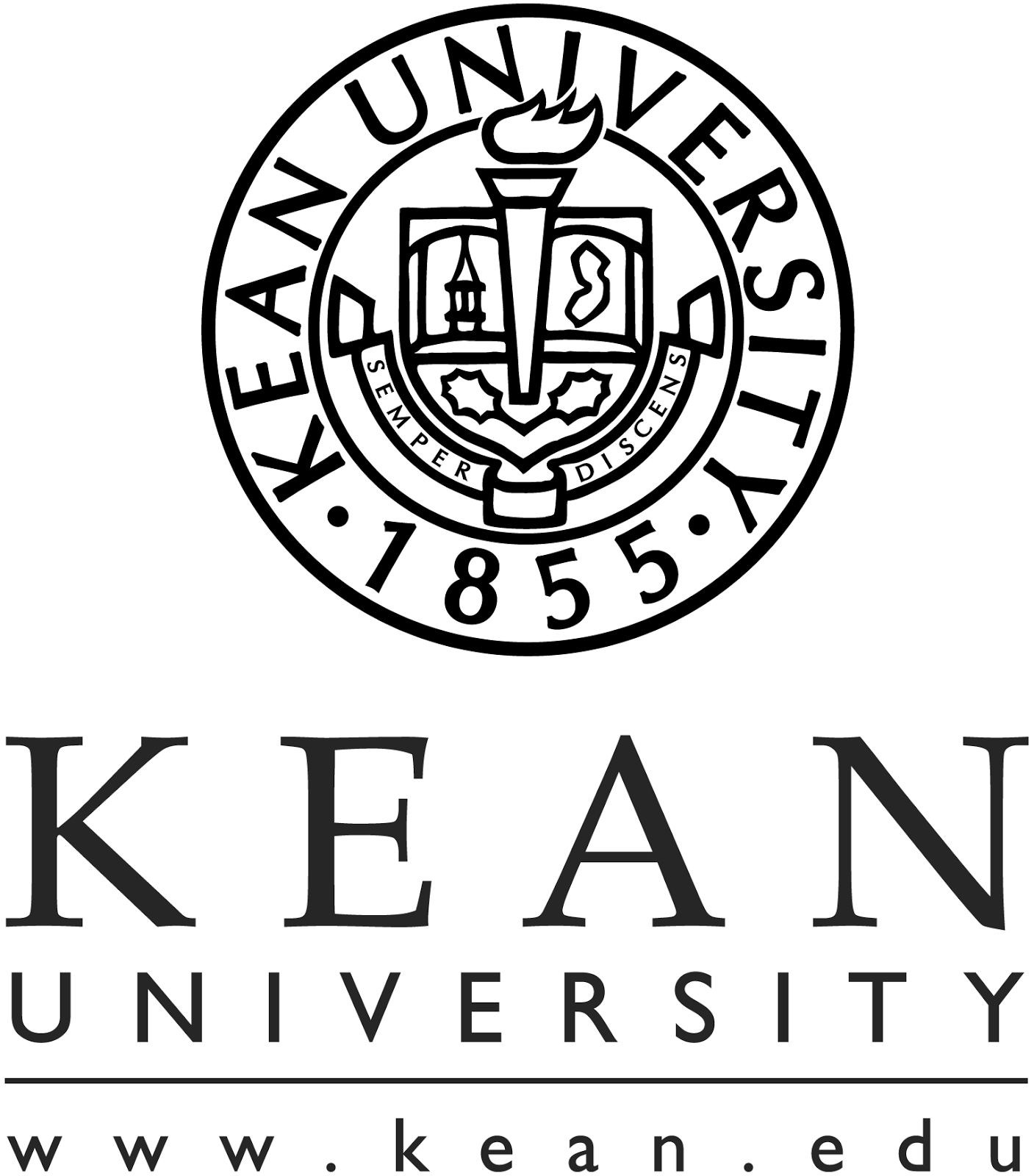 OFFICE OF THE REGISTRAR ONLINE COURSE SECTION REGISTRATION PETITION REQUEST To be considered for priority registration, students who have completed and submitted a graduation application for May 2017 must complete and submit this petition on or after Wednesday, January 11, 2017.Registration will be open Thursday, January 12, 2017 to all students with this completed petition.  Bring this signed petition to the Registrar’s office for registration on the first day you are eligible to register (see above).  Registration will continue through the first day of class.Please note that while all consideration will be given to your request, petitions for online classes are honored on a first-come, first-serve basis and depending on course availability._______Spring 1st half (January 17, 2017 – March 20, 2017)  			     _______Spring 2nd half (March 21, 2017 – May 15. 2017)	Kean ID Number: ________________________ Student Name: _____________________________________________________ Reason for this petition: __________________________________________________________

______________________________________________________________________________

_______________________________________________________________________________________________________________________________________ Section Name (ex. MGS 3025 ONF01)          Title of Course

____________________________________________                                ______________Signature of Chairperson/Executive Director of Dept. Offering the Course		Date___________________________________________ 		 	______________ Signature of Dean                                                                               		Date	
December 2016 